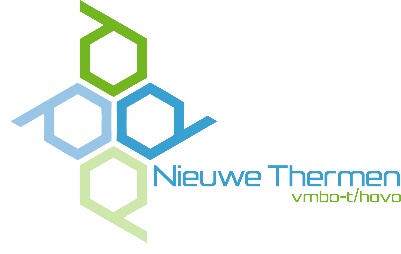 Schoolplan schooljaar 2017-2018Nieuwe ThermenKWALITEITSASPECT: Waarderingskader inspectie 2017OP1 - AanbodWat zijn de belangrijkste doelen die Nieuwe Thermen wilt bereiken?Breed en op kerndoelen gebaseerd aanbod dat ook de referentieniveaus taal en rekenen omvat.Ons aanbod in de onderbouw sluit aan bij het examenprogramma in de bovenbouw. Leerlingen worden inhoudelijk goed voorbereid op het vervolgonderwijs. Het aanbod omvat activiteiten op het gebied van onder andere loopbaanleren en vaardigheden.Het aanbod sluit aan bij het niveau van de leerlingen en wordt gedurende de schoolloopbaan verbreed en verdiept.Actief burgerschap en sociale integratie zijn geïntegreerd in het curriculum.In dit schoolplan staan visie, richting en speerpunten.Talentontwikkeling is geïntegreerd in het curriculum.Waar staat Nieuwe Thermen nu?Leerlingen werken/leren: vanuit leerdoelen (gebaseerd op de kerndoelen en exameneisen); domein-overstijgend; thematisch; buitenschools;per vak op hun eigen niveau; aan vaardigheden (gebaseerd op 21 eeuwse vaardigheden);met methode-onafhankelijke toetsen voor taal en rekenen; aan hun loopbaanoriëntatie. In het lesrooster staat expliciet taal (naast de lessen Nederlands). In de onderbouw doubleren leerlingen niet.  Er is een schoolplan dat jaarlijks geëvalueerd wordt en waaruit nieuwe speerpunten voortkomen. De leeromgeving is aantrekkelijk en uitdagend en beperkt zich niet tot het schoolgebouw.Wat is het verbeter- c.q. ontwikkelingsplan?Leerdoel-leren versterken, o.a. in samenwerking met Malmberg. Vraaggericht werken vanuit de leerling ontwikkelen. Buitenschools leren verder ontwikkelen. Curriculum voor de bovenbouw ontwikkelen. Vaardigheden nog meer integreren in het hele onderwijs.OP2 - Zicht op ontwikkeling en begeleidingWat zijn de belangrijkste doelen die Nieuwe Thermen wilt bereiken?Vanaf binnenkomst systematisch informatie over kennis en vaardigheden van leerlingen verzamelen. Zo veel mogelijk tegemoet komen aan de onderwijs- en ondersteuningsbehoeften van leerlingen (zowel individueel als in groepen). Signaleren en analyseren van stagnerende ontwikkeling en vervolgens samen met ouders en leerling een plan maken. Vergroten van zelfstandigheid, leerlingen mede verantwoordelijk maken voor hun leerproces.Waar staat Nieuwe Thermen nu?Leerlingenzorg is gericht op de ondersteuningsbehoeften (leren én ontwikkeling). Er vindt een zorgvuldige intake plaats van waaruit indien nodig de zorgstructuur wordt ingezet (werkwijze volgens professionele momenten).Onderwijs en ondersteuning worden afgestemd op de onderwijsbehoeften van een individu en/of groep. Er wordt aan achterstanden gewerkt d.m.v. adaptieve lesmaterialen, digitale lesmethodes, differentiatie en gepersonaliseerd leren. Er wordt gebruik gemaakt van methode-onafhankelijke toetsen voor taal en rekenen. Leerlingen worden betrokken bij het stellen van doelen en eigen ontwikkeling.Wat is het verbeter- c.q. ontwikkelingsplan?Ontwikkeling van leerlingen goed volgen en in kaart brengen (o.a. via de Thermenmeter).Zorgstructuur versterken. Nog meer adaptief/gedifferentieerd werken.Gepersonaliseerd leren verder ontwikkelen.OP3 - Didactisch handelenWat zijn de belangrijkste doelen die Nieuwe Thermen wilt bereiken?Docenten creëren een uitdagend leerklimaat waardoor leerlingen actief betrokken worden.Docenten structureren het onderwijs waardoor de leerling zich de totale leerstof eigen kan maken.De leerstof wordt zodanig aangeboden dat leerlingen keuzes kunnen maken en hun eigen leerlijn kunnen uitstippelen, gericht op hun eigen leerstijl.Door middel van de domeinplanner stemmen docenten instructies, begeleiding en opdrachten af op de behoeften van leerlingen en groepen. Betekenisvol onderwijs door het werken met thema's, levensechte opdrachten, samenhang en samenwerking tussen domeinen en buitenschools leren. Aandacht voor leren leren en leren reflecteren.Waar staat Nieuwe Thermen nu?Niveau van de lessen sluit aan bij individuele leerlingen en groepen. Er is sprake van een logische opbouw in lessen en lessenreeksen.Er wordt gewerkt vanuit leerdoelen.Er is sprake van leerklimaat waarbij leerlingen actief en betrokken zijn. Het onderwijs is uitdagend en sluit aan op de behoeften van leerlingen. De lessen worden afgestemd op de behoeften, niveau en leerstijl van leerlingen.Docenten spreken hoge verwachtingen uit, geven feedback en hebben vooral een coachende rol. Docenten leren leerlingen te reflecteren op hun eigen leren en eigen ontwikkeling. Doelen worden met leerlingen geëvalueerd. Het onderwijs is uitdagend, mede door de inzet van moderne leermiddelen.Wat is het verbeter- c.q. ontwikkelingsplan?Buitenschools leren (o.a. externe leerlabs) verder ontwikkelen. Thematisch werken voor bovenbouw uitwerken. Ontwikkelen ICT-vaardigheden van docenten. Eigenaarschap vergroten bij leerlingen (reflectie, vaardigheden, doelen). Vraaggericht onderwijs vanuit de leerling gaan ontwikkelen. Domeinplanner/leerdoelleren verder ontwikkelen.OP4 - Extra ondersteuningWat zijn de belangrijkste doelen die Nieuwe Thermen wilt bereiken?Leerlingen krijgen de ondersteuning die ze nodig hebben, zodat ze zich optimaal kunnen ontwikkelen: maatwerk per leerling.Waar staat Nieuwe Thermen nu?Aan leerlingen met extra ondersteuningsbehoeften wordt maatwerk geboden. Daartoe wordt de PM-structuur ingezet. Dat betekent o.a. dat doelen worden gesteld, interventies worden uitgevoerd, geëvalueerd en dat indien nodig opgeschaald wordt en/of (externe) deskundigen worden ingeschakeld.Spil in de extra ondersteuning is de mentor-coach.  Tijdens de dagelijkse lessen "Gepersonaliseerd Leren" en de mentor-coach-momenten wordt dit maatwerk geboden.Voor leerlingen met dyslexie wordt faciliterend, compenserend en/of dispenserend maatwerk geboden.Nieuwe Thermen heeft in het School Ondersteuningsprofiel (SOP) vastgelegd welke extra ondersteuning en voorzieningen we kunnen bieden. Het SOP wordt elk jaar geactualiseerd. De ontwikkeling (o.a. resultaten, vaardigheden en doelen) van de leerling wordt gevolgd en vastgelegd in de Thermenmeter. De Thermenmeter wordt gevuld door leerling, ouders én school.Wat is het verbeter- c.q. ontwikkelingsplan?PM-structuur versterken. Thermenmeter verder ontwikkelen. Gepersonaliseerd Leren verder ontwikkelen. Evalueren of het geboden maatwerk de gewenste resultaten geeft.OP5 - OnderwijstijdWat zijn de belangrijkste doelen die Nieuwe Thermen wilt bereiken?Voldoen aan de wettelijk verplichte onderwijstijd. Docenten benutten de onderwijstijd effectief.Waar staat Nieuwe Thermen nu?We voldoen ruimschoots aan de wettelijk verplichte onderwijstijd. Doordat instructielessen slechts 30 minuten duren is de onderwijstijd effectief.  Er is geen lesuitval. Bij afwezigheid van een docent (bijv. recuperatieverlof) geeft de docent de lesstof door. Doordat we met domeinplanners voor een hele periode werken, kunnen leerlingen te allen tijde zelfstandig werken aan hun doelen.Er wordt 189 dagen onderwijstijd gegeven (gemiddeld 6 klokuren per dag).Wat is het verbeter- c.q. ontwikkelingsplan?Een oplossing vinden voor het probleem dat zich voordoet als onverhoeds meerdere docenten op een dag afwezig zijn. Doordat we een kleine school met weinig medewerkers zijn, heeft de afwezigheid van één collega al een grote impact.OP6 - SamenwerkingWat zijn de belangrijkste doelen die Nieuwe Thermen wilt bereiken?De samenwerking met partners heeft als doel optimaal maatwerk bieden aan iedere leerling.Waar staat Nieuwe Thermen nu?We zijn onderdeel van het Samenwerkingsverband (SWV) en nemen deel aan overleggen en andere activiteiten. Er is twee keer per jaar een evaluatie met het SWV en het Ondersteuningsteam (O-Team). Er is een zes wekelijks zoco-overleg van de locaties BcPL, TcPL en NT. Er zijn diverse externe deskundigen aan de school verbonden: Begeleider Passend Onderwijs (BPO), Bureau Vroegtijdig Schoolverlaten, GGD, Schoolmaatschappelijk werk (SMW), Mondriaan, wijkagent. Er vindt een warme overdracht plaats met toeleverende (basis)scholen. Er vindt een terugkoppeling plaats met toeleverende basisscholen. De inschrijvings- en toelatingsprocedure wordt uitgevoerd volgens afspraak.We nemen deel aan een bovenschools taal- en rekenoverleg.Wat is het verbeter- c.q. ontwikkelingsplan?Samenwerking met basisscholen uitbreiden en intensiveren.Betere afstemming en samenwerking met het SWV (bijvoorbeeld bij zij-instromers).Nog meer gebruik maken van de expertise van partners. Samenwerking met externe partners intensiveren om onderdelen van het curriculum in de omgeving uit te kunnen voeren.OP7 - Praktijkvorming/stageWat zijn de belangrijkste doelen die Nieuwe Thermen wilt bereiken?Buitenschools leren vanaf leerjaar 1. Loopbaanleren vanaf leerjaar 1. Vanaf de bovenbouw ook stages aanbieden.Waar staat Nieuwe Thermen nu?Buitenschools leren d.m.v. externe leerlabs.Nog geen stages.Wat is het verbeter- c.q. ontwikkelingsplan?Opzetten stages bovenbouw. Stages dragen bij aan geplande leeractiviteit. Stages koppelen aan loopbaanleren en vaardigheden.OP8 - Toetsing en afsluitingWat zijn de belangrijkste doelen die Nieuwe Thermen wilt bereiken?Toetsing en afsluiting die zorgvuldig plaatsvinden en passen bij het onderwijs en de visie van Nieuwe Thermen.Waar staat Nieuwe Thermen nu?Nog geen bovenbouw.Wat is het verbeter- c.q. ontwikkelingsplan?Opzetten van een Programma van Toetsing en Afsluiting (PTA) en examenreglement. Vastleggen welke stof geëxamineerd wordt, hoe geëxamineerd wordt, weging en herkansing.SK1 - VeiligheidWat zijn de belangrijkste doelen die Nieuwe Thermen wilt bereiken?Het creëren van een veilige omgeving voor iedereen in de school: medewerkers, leerlingen, ouders en andere bezoekers.Waar staat Nieuwe Thermen nu?We hebben: preventiemedewerkers; protocollen;anti-pestbeleid en een anti-pestcoördinator;een vertrouwenspersoon; Arbobeleid; aandacht voor verstandig omgaan met social media. Medewerkers zijn zich ervan bewust dat ze een voorbeeldfunctie hebben. Medewerkers hebben een coachende houding richting leerlingen. De mentor-coach is het eerste aanspreekpunt voor leerlingen en ouders. Iedereen in de organisatie is verantwoordelijk voor het creëren van een veilig klimaat: medewerkers, maar ook leerlingen en ouders. Jaarlijks worden tevredenheidsonderzoeken afgenomen bij medewerkers, leerlingen en ouders. In SOM worden incidenten en interventies geregistreerd.Wat is het verbeter- c.q. ontwikkelingsplan?Opgestelde protocollen jaarlijks evalueren en bijstellen.De resultaten van de tevredenheidsonderzoeken worden geanalyseerd waaruit speerpunten geformuleerd worden.Meidenprogramma opzetten i.s.m. SMW. Scholing preventiemedewerkers. Scholing vertrouwenspersoon. Arbobeleid jaarlijks evalueren en bijstellen.SK2 - Pedagogisch klimaatWat zijn de belangrijkste doelen die Nieuwe Thermen wilt bereiken?Er is een goed en prettig pedagogisch klimaat waarin leerlingen en medewerkers zich optimaal kunnen ontwikkelen.Waar staat Nieuwe Thermen nu?Er heerst een positief pedagogisch klimaat. Betrokkenheid en inbreng van leerlingen bij het pedagogisch klimaat. Gedrags- en omgangsregels worden mede door leerlingen bepaald.Er is een leerlingenstatuut. Medewerkers tonen voorbeeldgedrag.Door aandacht voor vaardigheden, persoonlijke groei, thematisch onderwijs en buitenschools leren wordt bijgedragen aan een goed en prettig pedagogisch klimaat.We hebben een schoon gebouw met grote ruimtes en veel licht. Keuzemogelijkheden om te verblijven in pauzes.  Er is een speelplaats met spelmateriaal, waardoor bewegen bevorderd wordt, leerlingen leren samenwerken, enz.Wat is het verbeter- c.q. ontwikkelingsplan?Leerlingenstatuut wordt i.s.m. ouders en leerlingen aangepast. Leerlingen nog meer betrekken bij het in stand houden van het goed pedagogische klimaat.Leerlingen nog meer bewust maken van hun eigen verantwoordelijkheid bij keuzemogelijkheden tijdens pauzes.OR1 - ResultatenWat zijn de belangrijkste doelen die Nieuwe Thermen wilt bereiken?Geen vertraging in de schoolloopbaan van de leerling. In de onderbouw haalt de leerling het opleidingsniveau dat overeenkomt met het basisschooladvies. Gemiddelde eindexamenresultaten op of boven de normering. Doorstroom in de bovenbouw op of boven de normering.Waar staat Nieuwe Thermen nu?Nieuwe Thermen is in schooljaar 2016-2017 gestart met leerjaar 1. Op dit moment hebben we alleen nog leerlingen in leerjaar 1 en 2. Er zijn dus nog geen gemiddelde eindexamenresultaten en doorstroom in de bovenbouw bekend. In de onderbouw is het streven om leerlingen niet te laten doubleren, waardoor leerlingen weinig of geen vertraging oplopen gedurende hun schoolloopbaan. We stellen hoge eisen aan de leerlingen.Wat is het verbeter- c.q. ontwikkelingsplan?Leerlingen worden gemonitord. Leerlingen werken per vak op hun eigen niveau.Determinatie vindt eind leerjaar 2 plaats.OR2 - Sociale en maatschappelijke competentiesWat zijn de belangrijkste doelen die Nieuwe Thermen wilt bereiken?Leerlingen ontwikkelen een breed scala aan vaardigheden en competenties.Waar staat Nieuwe Thermen nu?Vaardigheden per leerjaar staan vast, afgeleid van 21 eeuwse vaardigheden.Twee keer per jaar vindt een gesprek plaats tussen leerling, ouders en mentor-coach waarin de totale ontwikkeling en ontwikkeldoelen van de leerling besproken worden. In de Thermenmeter wordt de ontwikkeling van de leerling vastgelegd en gevolgd.Wat is het verbeter- c.q. ontwikkelingsplan?Verder inbedden van vaardigheden in het totale onderwijs. Thermenmeter verder ontwikkelen.OR3 - VervolgsuccesWat zijn de belangrijkste doelen die Nieuwe Thermen wilt bereiken?De bestemming van de leerlingen na het verlaten van de school is bekend.Waar staat Nieuwe Thermen nu?Er zijn nog geen leerlingen die de school verlaten hebben. Na leerjaar 3 zal een deel van de leerlingen uitstromen naar bovenbouw havo, het andere deel zal in leerjaar 4 examen vmbo-T doen en daarna uitstromen naar mbo of havo.Wat is het verbeter- c.q. ontwikkelingsplan?Afstemmen met bovenbouw havo i.v.m. optimale doorstroom. Examenprogramma opzetten en ontwikkelen voor vmbo-T.KA1 - KwaliteitszorgWat zijn de belangrijkste doelen die Nieuwe Thermen wilt bereiken?In het meerjarenschoolplan en de daaruit voortgekomen schooljaarplan worden, uitgaande van de schooldoelstellingen en de missie, de beleidsvoornemens voor de komende periode vastgelegd. De belangrijkste doelstelling is het streven naar kwaliteit. Onder kwaliteit verstaat Nieuwe Thermen het op systematische wijze continue nagaan of er waargemaakt wordt wat in plannen en beleidsvoornemens beschreven staat. Voorgaande gebeurt door middel van het systematisch verzamelen van gegevens, het evalueren daarvan en het inzetten van meetbare verbeteracties of het borgen van de kwaliteit. Nieuwe Thermen beoogt met het geformuleerde kwaliteitsbeleid: • De kwaliteit van de school te verbeteren. • De kwaliteit van de school te verantwoorden. • Betrokkenen over de kwaliteit van de school te informeren. Nieuwe Thermen is tevreden over het beleid als voor alle betrokkenen zichtbaar en merkbaar gewerkt wordt aan de verbetering en ontwikkeling van de school, er daarnaast jaarlijks verzamelde gegevens en oordelen in het jaarverslag zijn opgenomen en belanghebbenden betrouwbare informatie ontvangen over de kwaliteit van de school. Door middel van dit kwaliteitsbeleidsplan creëert Nieuwe Thermen een gedegen systeem van kwaliteitszorg. Het kwaliteitsbeleidsplan wordt jaarlijks geëvalueerd en waar nodig aangepast. Iedere vier jaar wordt – parallel aan het meerjarenschoolplan – een nieuw kwaliteitsplan opgesteld.Waar staat Nieuwe Thermen nu?Kwaliteitszorg is binnen Nieuwe Thermen volledig (voor twee schooljaren) geïntegreerd in het schoolplan en wordt uitgevoerd door de diverse betrokkenen.Wat is het verbeter- c.q. ontwikkelingsplan?In 2017-2018 worden onderstaande doelen nagestreefd: Algemeen: De activiteiten die vermeld staan in de kwaliteitskalender worden door de betrokkenen vóór de vermelde einddatum afgenomen. De resultaten van onderzoeken worden verder geanalyseerd door de medewerker kwaliteit en veiligheid. De resultaten worden waar mogelijk via een interne en landelijke benchmark en met de resultaten van voorgaande schooljaren geëvalueerd. Aandacht voor het nieuwe waarderingskader van de Onderwijsinspectie: kwaliteitsanalyse en verbetering heeft als uitgangspunt het nieuwe waarderingskader met de vier indicatoren. Minimaal drie van de vier indicatoren scoren voldoende. Vóór 1 oktober is m.b.v. de webapplicatie waarderings- en toezichtkaders van Kwaliteitscholen een nulmeting gemaakt. Speerpunten inzake kwaliteit staan SMART en in PDCA-cyclus vermeld in het jaarplan. Structuren van afnames van enquêtes: enquêtes worden in afgesproken periodes door verantwoordelijken afgenomen (zie kwaliteitskalender). Deze structuur heeft als doel een overload aan enquêtes voor leerlingen en collega’s te voorkomen. Taal en rekenen: voor zowel taal als rekenen worden bovenschoolse afspraken gemaakt over gelijkstromen van PTO en PTA, afgestemd op de keuzes voor methodes van afgelopen schooljaar. Ook zal voor beide onderdelen gezocht worden naar mogelijkheden van taal en rekenen in andere vakken (taalgericht en rekenbewust vakonderwijs). Er wordt gestart met ‘aandacht voor taalachterstanden’.  Eigenaarschap kwaliteitszorg creëren: de uitvoering van de kwaliteitskalender gebeurt met minimale sturing vanuit de medewerker Kwaliteit en Veiligheid.  Toename van aanvragen ‘eigen onderzoek’: indien mogelijk worden resultaten van eigen onderzoeken die worden gedaan door collega’s  gepubliceerd met als doel het doen van (actie-)onderzoek te stimuleren. De applicatie Kwaliteitscholen wordt hiervoor ingezet.  Het algemene deel van het beleidsplan kwaliteitszorg 2016-2018 is ongewijzigd en zal zijn voortgang vinden in het schooljaar 2017-2018. De voortgang zal gedurende het schooljaar meerdere keren worden geëvalueerd.KWALITEITSASPECT: Personeel en organisatie Wat zijn de belangrijkste doelen die Nieuwe Thermen wilt bereiken?Met alle personeelsleden is een functioneringsgesprek gevoerd. Alle OP heeft gesprek gevoerd met teamleiders, alle OOP en teamleider heeft gesprek gevoerd met sectordirecteur.ICT-scholingsbehoefte is met alle personeelsleden besproken tijdens functioneringsgesprek.Scholing van Malmberg m.b.t. leerdoel-leren en adaptief toetsen. Zowel groepsscholing als individuele scholing wordt aangeboden door Malmberg.Ziekteverzuim lager dan 5%.Teamleider en sectordirecteur volgens begeleidingstraject door P&O en Habilis, zodat er een eenduidige omschrijving komt wat een “goede docent” is en een eenduidige objectieve meting bij klassenbezoeken is. Hierdoor wordt ook de verslaglegging van diverse gesprekken van hogere kwaliteit. KWALITEITSASPECT: Financiën  Wat zijn de belangrijkste doelen die Nieuwe Thermen wilt bereiken?Opgestelde P-begroting niet overschrijden.Opgestelde M-begroting niet overschrijden.Schoolnota wordt door zoveel mogelijk ouders (minimaal 95%) betaald vis WIS-Collect. Alle ouders (100%) vullen de overeenkomst ouderbijdrage ondertekend in. Structurele oplossingen voor tekorten in de P- en de M-begroting. KWALITEITSASPECT: PR Wat zijn de belangrijkste doelen die Nieuwe Thermen wilt bereiken?Frans aanbieden tijdens Cluburen i.s.m. student bovenbouw AVO-school.Minimaal 1 extern leerlab op Bernardinuscollege en minimaal 1 extern leerlab op Sintermeertencollege aanbieden voor leerjaar 1 en leerjaar 2.Minimaal 3 externe leerlabs voor ouders aanbieden.Floorplan voor tijdens GL ontwikkelen, zodat leerjaar 1 en leerjaar 2 door elkaar GL hebben en daar kunnen werken waar ze op dat moment behoefte aan hebben.Bezoeken aan basisscholen door teamleider om aangemelde leerlingen terug te koppelen.Informatieavonden aan ouders groep 8 leerlingen op basisscholen.PO-VO bijeenkomst organiseren met alle VO-scholen van SVOPL.Expedition Bee eN Tee ontwikkelen en uitvoeren tijdens eerste twee weken na herfstvakantie.Kennismakingsmiddag voor groep 8 leerlingen organiseren.Samen met PR-bureau onze boodschap voor leerlingen/ouders/basisscholen helder op papier zetten. Het moet duidelijk zijn waarom zij voor Nieuwe Thermen moeten kiezen en wat ons onderwijs zo bijzonder en onderscheidend maakt. Minimaal 50 aanmeldingen leerjaar 1.Minimaal 5 aanmeldingen leerjaar 2 en leerjaar 3 samen. 